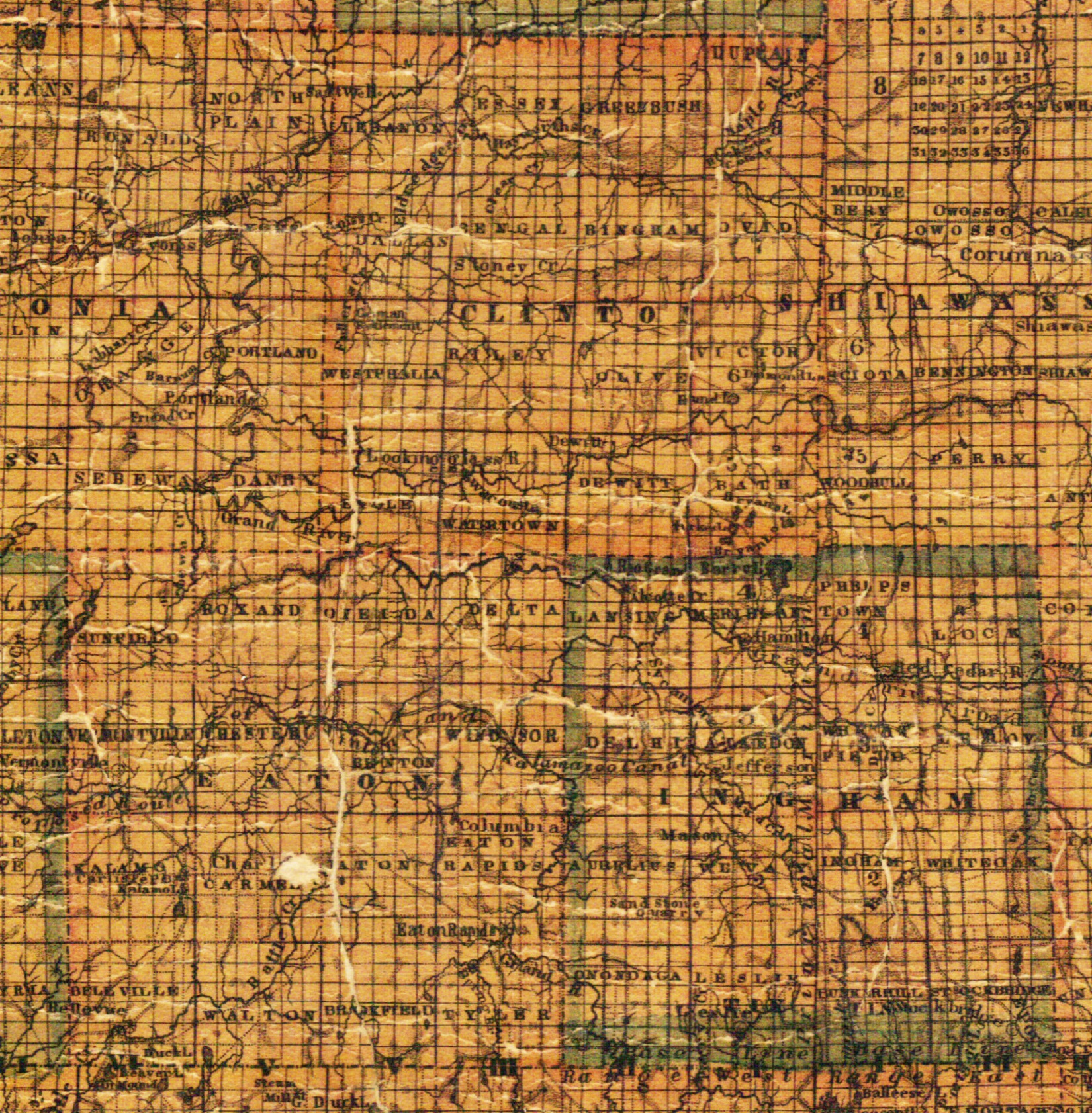 1846-Lansing-crop